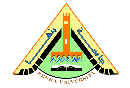 كلية الفنون التطبيقيةقسم طباعة المنسوجات والصباغة والتجهيزاختبار نهاية الفصل الدراسى الأول 2018-2019 مالفرقه : الرابعة                  المادة : تك صباغة ( 3)                         زمن الاجابه: ساعتين   التاريخ: 2/1/2019          كود المقرر: PDFW 5102                       الدرجة    :      60     اجب عن الاسئلة الاتية :                                                  انظر فى الخلفالسؤال الاولعلل:                                                                             ( 10 درجات)1-تؤثر المواد المؤخرة الأنيونية عند صباغة الياف البولى اكريلك  على خواص الصباغة.2-تعتبر درجة حرارة حمام الصباغة من العوامل التى تؤثر على عملية الصباغة للألياف البولى استر.السؤال الثانى                                                                      (20 درجات)-اختر الأجابة الصحيحة 1-تتميز الألياف الصناعية أ-الكثافة العالية                 ب-استعادة الشكل بعد الأنثناء          ج-مقاومة ضعيفة للأحتكاك2-زيادة التثبيت الحرارى للألياف الصناعيةأ-زيادة درجة التبلر             ب-لا تؤثر على درجة التبلر            ج-تقليل درجة التبلر3-تتميز الصبغات الحامضية مجموعة 3 بأ-يتم الأستفاذ بصورة جيدة وتطبق عند PH 3-5ب-انخفاض درجة قابليتها فى الوسط المتعادل وتمتص فى PH 3-4ج-ارتفاع درجة قابليتها وتطبق عندPH 5-74-اضافة مونمر يحتوى على النيتروجين أثناء تحضير الياف البولى استر يكسب الأليافأ-قابلية للصباغة بالصبغات القاعديةب-قابلية للصباغة بالصبغات الأنيونيةج-امكانية الصباغة بدون استخدام carrier5-عند صباغة الألياف المخلوطة يجب مراعاةأ-ثبات واستقرار عملية الصباغة حتى انتهائهاب-التثبيت الحرارىج-درجة الأنصهار6-اضافة الألكتروليتات عند صباغة الياف البولى اكريليك بالصبغات الكاتيونية تعمل علىأ-زيادة درجة ارتباط الصبغة بالاليافب-خفض درجة ارتباط الصبغة بالاليافج-لا تؤثر على درجة ارتباط الصبغة بالالياف7- للحصول على أقوى عمق لونى عند صياغة النايلون بالصبغات الحامضية نستخدم PHأ-PH 3-5               ب-                                               PH 2.5 ج-                           PH 6-9 8-الصبغات المشتته ذات درجة الذوبان الالصغيرة تؤدى الىأ-انتشار سريع للصبغة داخل الأليافب-انتشار بطئ للصبغة داخل الأليافج- سرعة عملية ادمصاص الصبغة على سطح الألياف9-من مميزات خلط الألياف أ-التقليل من التكلفة         ب-الحصول على درجة لونية واحدة      ج-انتظام السلاسل المكونة للألياف10-صبغات Anthraquinone المشتتة تعطى الألوان    أ-الصفراء                ب-الزرقاء والخضراء               ج-الحمراء والزرقاءالسؤال الثالث                                                                             (10درجات)   -ضع علامة صح ام خطأ مع تصحيح الخطأ1-ان زيادة انتظامية سلاسل البوليمر فى الألياف الصناعية تؤدى الى زيادة نسبة الرطوبة وزيادة المناطق المتبلرة.                                                                                         (     )2-تتميز ألياف البولى أكريلك باحتوائها على على مجموعة أمين ومجموعات كربوكسيل فى نهاية السلاسلCHCN-CH2-O-SO3H                                                                          (     )3-تتكون الروابط الهيدروجينية بين مجموعات السلفونيك ومجموعات CO فى الياف البولى الكريلك (     )4-تستخدم محاليل الأحماض المخففة عند درجات حرارة عالية فى تحسين الخواص الطبيعية للألياف البولى استر.                                                                                          (      )5-من مميزات استبدال خامة واحدة بخامة مخلوطة هى امكانية تطوير الملابس والحصول على درجات لونية متعددة                                                                                          (     )6-عند صباغة الأقمشة المخلوطة فانه هناك امكانية تلوين مختلفة للخامات مثل ion-exchange (    )7-تتم عملية صباغة الياف البولى أميد عن طريق استبدال الكاتيون المرتبط بالمجموعة الحامضية للألياف بكاتيون الصبغة نفسها.                                                                         (     )8-يحتوى البولى استر فى تركيبة الكيميائى مركبات صغيرة التكاثف تسمى العوامل الكاتيونية      (     )9-المقصود ب ( Tg   )لألياف البولى استر هى معدل انتشار الصبغة داخل الألياف             (     )10-يتم صباغة الياف البولى أكريلك عند درجة حرارة 65ₒ .                                                     (       )السؤال الرابع                                                                    (20  درجات )-توجد طرق عديدة لصباغة مخلوط البولى أستر /سليلوز تكلم عن الطريقة المستمرة باستخدام حمام واحد  وحمامين منفصلين باستخدام صبغات Disperse/Reactive dyes مع توضيح ميكانيكية صباغة المخاليط .                                                                           مع تمنياتى بالتوفيق                                                                   د.هبة غزال